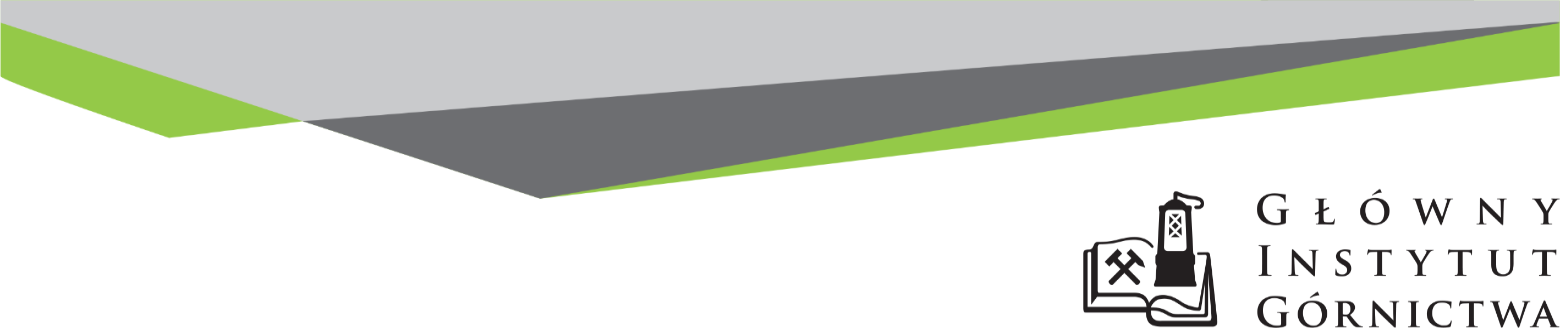 FZ-1/5218/KB/19                                                                         Katowice 4.07.2019ZAPYTANIE OFERTOWE    Wykonanie elementów szklanych do aparatu Parnas-WagneraPrzegląd i naprawa posiadanego przez zamawiającego spektrometru XRF Rigaku.Informacje ogólneZamawiający: 	Główny Instytut GórnictwaZapytanie ofertowe prowadzone jest zgodnie z zasadami konkurencyjności Do niniejszego zapytanie ofertowego nie stosuje się przepisów ustawy z dnia 29 stycznia 2004 roku – Prawo Zamówień Publicznych ( Dz. U. 2018r. poz. 1986, Opis przedmiotu zamówienia Część I : Usługa wykonania elementów szklanych do posiadanego przez zamawiającego zestawu do oznaczania azotu całkowitego (Aparat Parnas-Wagnera marki WPL GLIWICE) Część II  : Przegląd i naprawa posiadanego przez zamawiajacego spektrometru XRF Rigaku:kontrola i czyszczenie czujników położenia goniometru (Theta, 2 theta)kontrola i czyszczenie czujników kolizji osi theta>2thetaczyszczenie przekładni oraz kół zębatych goniometru (oś Theta, 2 theta)pomiary kontrolneZamawiający dopuszcza możliwość składania ofert częściowych  - na poszczególne części lub na całość zamówienia.Prosimy o padanie w ofercie następujących danych:-  cenę netto w PLN / brutto w PLN, uwzględniające wszystkie koszty wraz z kosztami transportu-  termin realizacjiIII. 	Kryteria oceny ofert oraz wybór najkorzystniejszej ofertyKryteriami oceny ofert będą:Cena brutto = 95 punktówTermin realizacji:           do 2 tygodni   :  5  punktów       do 4 tygodni   :  0    punktówZamawiający uzna za najkorzystniejszą i wybierze ofertę, która spełnia wszystkie wymagania określone w Opisie przedmiotu zamówienia.Cena podana przez Wykonawcę nie będzie podlegała zmianie w trakcie realizacji zamówienia.Informuję, że w przypadku zaakceptowania Państwa oferty zostaniecie o tym fakcie powiadomieni i zostanie wdrożone przygotowanie zamówienia.Płatność będzie dokonana w terminie do 30 dni. Termin płatności będzie liczony od daty dostarczenia do GIG prawidłowo wystawionej faktury, po zrealizowanej dostawie.IV. Miejsce i termin składania ofertOfertę należy złożyć do dnia 12 lipca 2019 godz. 9.00. Ofertę można złożyć drogą elektroniczną lub w siedzibie Zamawiającego:Główny Instytut Górnictwa,Plac Gwarków 1, 40-166 Katowice,email: p. kucharski @gig.euKontakt handlowy:	 Piotr Kucharski 	- tel. (32) 259  22 13 Zamawiający informuje, iż ocenie podlegać będą tylko te pozycje, które wpłyną do Zamawiającego w okresie od dnia wszczęcia niniejszego rozeznania rynku do dnia, w którym upłynie termin składania ofert.Zamawiający zastrzega sobie prawo do unieważnienia zapytania ofertowego w każdej chwili, bez podania przyczyny.Ofertę należy złożyć na załączonym formularzu ofertowym – załącznik nr 1.Integralną częścią oferty jest załącznik nr 2 dołączony do formularza ofertowego.  ZAPRASZAMY DO SKŁADANIA OFERT  										Załącznik nr 1do zapytania ofertowego  Nazwa/Imię i Nazwisko Wykonawcy:.........................................................................Adres: ……………………………………….NIP: ………………………………………………Regon: ……………………………………………Nr tel.:	……………………………………………Nr faksu: ………………………………………..Adres e-mail:	…………………………………..Nazwa banku: …………………………………Nr rachunku:	…………………………………			                                                                       Główny Instytut Górnictwa Plac Gwarków 1 40-166 Katowice FORMULARZ OFERTOWY nr ......................... z dnia ...................W odpowiedzi na zapytanie ofertowe z dnia ……………..  na  realizację części nr…… nazwa……………………………… oferujemy wykonanie przedmiotu zamówienia zgodnie 
z warunkami zawartymi  w/w zapytaniu ofertowym za cenę: netto: …………………………… / PLNsłownie:………………………………………………………………………………………wartość podatku VAT (przy stawce ……..%): …………… … / PLNsłownie: ………………………………………………………………………………………brutto: ………………………… /  PLNsłownie:………………………………………………………………………………………- upusty cenowe ( jeśli dotyczą ): 	...................................Termin  realizacji:  …………………………..*)Oświadczenie Wykonawcy: Oświadczam, że cena brutto obejmuje wszystkie koszty realizacji przedmiotu zamówienia,Oświadczam, że spełniam wszystkie wymagania zawarte w Zapytaniu ofertowym,Oświadczam, że jestem gotowy do zawarcia umowy z Zamawiającym zgodnie ze wzorem umowy (załącznik nr 2) stanowiącym integralną część niniejszego zapytania w miejscu i terminie wyznaczonym przez Zamawiającego.Oświadczam, że uzyskałem od Zamawiającego wszelkie informacje niezbędne do rzetelnego sporządzenie niniejszej oferty, Oświadczam, że uznaję się za związanego treścią złożonej oferty, przez okres 30 dni od daty złożenia oferty. Klauzula informacyjna z art. 13 RODO: Zgodnie z art. 13 ust. 1 i 2 rozporządzenia Parlamentu Europejskiego i Rady (UE) 2016/679 z dnia 27 kwietnia 2016 r. w sprawie ochrony osób fizycznych w związku z przetwarzaniem danych osobowych i w sprawie swobodnego przepływu takich danych oraz uchylenia dyrektywy 95/46/WE (ogólne rozporządzenie o ochronie danych) (Dz. Urz. UE L 119 z 04.05.2016, str. 1), dalej „RODO”, informuję, że: administratorem Pani/Pana danych osobowych jest: Główny Instytut GórnictwaPlac Gwarków 140 - 166 Katowiceinspektorem ochrony danych osobowych w Głównym Instytucie Górnictwa  jest Pan: 
mgr Katarzyna Kareł, e-mail: gdpr@gig.eu, Pani/Pana dane osobowe przetwarzane będą na podstawie art. 6 ust. 1 lit. c RODO w celu związanym niniejszym zapytaniem ofertowymodbiorcami Pani/Pana danych osobowych będą osoby lub podmioty, którym udostępniona zostanie dokumentacja dotycząca niniejszego zapytania prowadzona zgodnie z art.. 4.8 ustawy z dnia 29 stycznia 2004 r. – Prawo zamówień publicznych (Dz. U. z 2017 r. poz. 1579 i 2018)Pani/Pana dane osobowe będą przechowywane przez okres 4 lat od dnia zakończenia postępowania dotyczącego niniejszego zapytania, a jeżeli czas trwania umowy przekracza 4 lata, okres przechowywania obejmuje cały czas trwania umowy;w odniesieniu do Pani/Pana danych osobowych decyzje nie będą podejmowane w sposób zautomatyzowany, stosowanie do art. 22 RODO;posiada Pani/Pan:na podstawie art. 15 RODO prawo dostępu do danych osobowych Pani/Pana dotyczących;na podstawie art. 16 RODO prawo do sprostowania Pani/Pana danych osobowych 1;na podstawie art. 18 RODO prawo żądania od administratora ograniczenia przetwarzania danych osobowych z zastrzeżeniem przypadków, o których mowa w art. 18 ust. 2 RODO 2;  prawo do wniesienia skargi do Prezesa Urzędu Ochrony Danych Osobowych, gdy uzna Pani/Pan, że przetwarzanie danych osobowych Pani/Pana dotyczących narusza przepisy RODO;nie przysługuje Pani/Panu:w związku z art. 17 ust. 3 lit. b, d lub e RODO prawo do usunięcia danych osobowych;prawo do przenoszenia danych osobowych, o którym mowa w art. 20 RODO;na podstawie art. 21 RODO prawo sprzeciwu, wobec przetwarzania danych osobowych, gdyż podstawą prawną przetwarzania Pani/Pana danych osobowych jest art. 6 ust. 1 
lit. c RODO. Oświadczenie  wykonawcy w zakresie wypełnienia obowiązków informacyjnych przewidzianych w art. 13 lub art. 14 RODOOświadczam, że wypełniłem obowiązki informacyjne przewidziane w art. 13 lub art. 14 RODO3 wobec osób fizycznych, od których dane osobowe bezpośrednio lub pośrednio pozyskałem w celu ubiegania się o udzielenie zamówienia publicznego w niniejszym postępowaniu4.  .............................................................					.............................................................(miejscowość, data)						 (podpis osoby uprawnionej)1Wyjaśnienie: skorzystanie z prawa do sprostowania nie może skutkować zmianą wyniku postępowania
o udzielenie zamówienia publicznego ani zmianą postanowień umowy w zakresie niezgodnym z ustawą Pzp oraz nie może naruszać integralności protokołu oraz jego załączników.2Wyjaśnienie: prawo do ograniczenia przetwarzania nie ma zastosowania w odniesieniu do przechowywania, w celu zapewnienia korzystania ze środków ochrony prawnej lub w celu ochrony praw innej osoby fizycznej lub prawnej, lub 
z uwagi na ważne względy interesu publicznego Unii Europejskiej lub państwa członkowskiego.3rozporządzenie Parlamentu Europejskiego i Rady (UE) 2016/679 z dnia 27 kwietnia 2016 r. w sprawie ochrony osób fizycznych w związku z przetwarzaniem danych osobowych i w sprawie swobodnego przepływu takich danych oraz uchylenia dyrektywy 95/46/WE (ogólne rozporządzenie o ochronie danych) (Dz. Urz. UE L 119 z 04.05.2016, str. 1).4 W przypadku gdy wykonawca nie przekazuje danych osobowych innych niż bezpośrednio jego dotyczących lub zachodzi wyłączenie stosowania obowiązku informacyjnego, stosownie do art. 13 ust. 4 lub art. 14 ust. 5 RODO treści oświadczenia wykonawca nie składa (usunięcie treści oświadczenia np. przez jego wykreślenie).   Załącznik nr 2do zapytania ofertowego WZÓR UMOWYUMOWA NR PL/000023461/5218/KB/19Zawarta w dniu ...................................... w Katowicach pomiędzy …………………………………,……...............................………………………………………………………………………………………………………………………………….………………………………………………………………………………………………………………………………….REGON nr: ………………., zwanym/zwaną w dalszej części umowy USŁUGODAWCĄ, reprezentowanym przez:1. …………………………….		:	………………………………… 		 2. …………………………….		:	…………………………………a GŁÓWNYM INSTYTUTEM GÓRNICTWA, z siedzibą w Katowicach, PLAC GWARKÓW 1, wpisanym do Krajowego Rejestru Sądowego pod nr KRS 0000090660, w Sądzie Rejonowym w Katowicach, Regon 
nr 000023461, zwanym w dalszej części umowy USŁUGOBIORCĄ, reprezentowanym przez:1. …………………………….		:	………………………………… 		 2. …………………………….		:	…………………………………następującej treści: 1. 	PRZEDMIOT UMOWY I CENA UMOWY1. Główny Instytut Górnictwa zamawia usługę  dla części nr …… nazwa:  zgodnie 
z ofertą nr ………. z dnia …………….  w oparciu o art. 4 ust. 8 ustawy Prawo Zamówień Publicznych z dnia 29 stycznia 2004 r. (Dz. U. z 2018 r. poz. 1986) oraz aktów wykonawczych wydanych na jej podstawie. Za „przedmiot umowy” USŁUGOBIORCA zapłaci USŁUGODAWCY kwotę brutto w wysokości: …………………, słownie:………………………………………..……….., w tym podatek VAT w kwocie: ……….….., słownie: ………………………………………….    Cena brutto obejmuje wszystkie koszty związane z realizacją niniejszego zamówienia. Osoba składająca podpis w imieniu USŁUGODAWCY jest upoważniona do zaciągania zobowiązań 
w imieniu  USŁUGODAWCY i oświadcza, że takie upoważnienie zostało jej udzielone oraz na dzień zawarcia umowy nie zostało odwołane. 2.	WARUNKI PŁATNOŚCI1. Należność za przedmiot umowy, o której mowa w 1 ust. 2  zostanie przelana na konto USŁUGODAWCY:w banku	: 	……………………………………….   nr rachunku: 	……………………………………….  - na warunkach: płatność będzie dokonana w terminie do …… dni. Termin płatności będzie liczony od daty dostarczenia do GIG prawidłowo wystawionej faktury. 2. Za płatność dokonaną po terminie określonym w ust. 1 USŁUGODAWCA ma prawo domagać się  odsetek za opóźnienie w zapłacie.3. USŁUGODAWCA zobowiązuje się do tego, że bez uprzedniej pisemnej zgody USŁUGOBIORCY pod rygorem nieważności:- jakiekolwiek prawa USŁUGODAWCY związane bezpośrednio lub pośrednio z umową, a w tym wierzytelności USŁUGODAWCY z tytułu wykonania umowy i związane z nimi należności uboczne (m. in. odsetki), nie zostaną przeniesione na rzecz osób trzecich;- nie dokona jakiejkolwiek czynności prawnej lub też faktycznej, której bezpośrednim lub pośrednim skutkiem będzie zmiana wierzyciela USŁUGOBIORCY;- nie zawrze umów przelewu, poręczenia, zastawu, hipoteki, przekazu oraz o skutku subrogacji ustawowej lub umownej;- celem dochodzenia jakichkolwiek praw z umowy nie udzieli upoważnienia, w tym upoważnienia inkasowego, innej firmie, w tym firmie prowadzącej pozostałą finansową działalność usługową, gdzie indziej nie sklasyfikowaną, jak 
i pozostałe doradztwo w zakresie prowadzenia działalności gospodarczej i zarządzania w rozumieniu m.in. przepisów rozporządzenia Rady Ministrów z dnia 24 grudnia 2007r.w sprawie Polskiej Klasyfikacji Działalności, tj. firmom zajmującym się działalnością windykacyjną.4. USŁUGODAWCA zobowiązuje się i przyjmuje do wiadomości co następuje:- zapłata za świadczenia wykonane zgodnie z umową nastąpi tylko i wyłącznie przez USŁUGOBIORCY bezpośrednio na rzecz USŁUGODAWCY, i tylko w drodze przelewu na rachunek USŁUGODAWCY;- umorzenie długu USŁUGOBIORCY do USŁUGODAWCY poprzez uregulowanie w jakiejkolwiek formie na rzecz innych podmiotów niż bezpośrednio na rzecz USŁUGODAWCY, może nastąpić wyłącznie za poprzedzającą to uregulowanie zgodą USŁUGOBIORCY wyrażoną w formie pisemnej pod rygorem bezskuteczności.5. W razie naruszenia obowiązku opisanego wyżej w ust. 3 lub ust. 4, USŁUGODAWCA zobowiązany będzie do zapłaty na rzecz USŁUGOBIORCY kary umownej w wysokości do 0,5% wartości wskazanej w §1 ust. 2 umowy za każdy przypadek naruszenia, co nie narusza prawa USŁUGOBIORCY do dochodzenia odszkodowania przewyższającego wysokość zastrzeżonej kary umownej na zasadach ogólnych.§ 3.	FAKTUROWANIEUSŁUGODAWCA wystawi fakturę VAT i przekaże ją USŁUGOBIORCY.Faktura będzie opisana w sposób następujący:USŁUGODAWCA (nazwa, adres)                                    …………………………………. 							 ………………………………….Numer identyfikacyjny „USŁUGODAWCY ”		 (NIP) ……………………………USŁUGOBIORCA  					 Główny Instytut Górnictwa,  Plac Gwarków 1, 40 - 166 KatowiceNumer identyfikacyjny „USŁUGOBIORCY”		 (NIP) 634 – 012 – 60 – 16USŁUGOBIORCA  potwierdza upoważnienie do otrzymywania faktur VAT i upoważnia USŁUGODAWCĘ do jej wystawiania bez swojego podpisu. USŁUGODAWCA potwierdza upoważnienie do wystawienia faktur VAT. 4.	TERMIN I WARUNKI WYKONANIA ZAMÓWIENIA1. USŁUGODAWCA wykona usługę w terminie do ……………………….. od daty zawarcia umowy. 5.	ODPOWIEDZIALNOŚĆ USŁUGODAWCY Z TYTUŁU GWARANCJI I RĘKOJMI 1. Warunki odpowiedzialności określa niniejsza umowa, Kodeks Cywilny oraz oferta USŁUGODAWCY. 
W przypadku rozbieżności postanowień w danej kwestii, pierwszeństwo mają postanowienia korzystniejsze dla USŁUGOBIORCY.2.USŁUGODAWCA zapewni gwarancję i rękojmię zgodnie z gwarancją producenta, jednak nie krótszą niż 6 miesięcy.Gwarancja  na  materiały eksploatacyjne dotyczy wad produkcyjnych lub otrzymania towaru uszkodzonego. Termin gwarancji będzie liczony od daty odbioru towaru. Uzupełnienie ilościowe lub wymiana wadliwego produktu na pozbawiony wad nastąpi  w terminie do 14 dni roboczych od daty zgłoszenia reklamacji. USŁUGOBIORCA ma obowiązek zawiadomić USŁUGODAWCĘ o wadzie najpóźniej w okresie jednego miesiąca od daty jej wykrycia – pocztą elektroniczną lub pisemnie na adres USŁUGOBIORCY.USŁUGODAWCA  Gwarantuje prawidłowe działanie elementów podanych kontroli i czyszczeniu przez okres min. 12 miesięcy** dotyczy cz. II 6.	POUFNOŚĆ1. Umowa jest jawna i podlega udostępnieniu na zasadach określonych w przepisach Ustawy z dnia 6 września 2001 o  dostępie do informacji publicznej (Dz. U. 2016. 1764 tj. z dnia 2016.10.26).  2. USŁUGODAWCA zobowiązany jest do zachowania poufności wszelkich informacji stanowiących tajemnicę przedsiębiorstwa w rozumieniu art. 11, ust. 2 ustawy z dnia 16.04.1993 r. o zwalczaniu nieuczciwej konkurencji (tekst jednolity z dnia 26.02.2018 r. Dz. U. 2018.419 t.j. z późn. zm.). 7. 	KARY UMOWNE Z TYTUŁU NIEDOTRZYMANIA OKREŚLONYCH WARUNKÓW1. W przypadku opóźnienia w wykonaniu usługi, USŁUGODAWCA jest zobowiązany do zapłaty kar umownych 
w wysokości 0,5% wartości brutto „przedmiotu umowy” za każdy dzień opóźnienia, licząc od następnego dnia po upływie terminu określonego w 4, ust. 1.2. W przypadku opóźnienia w usunięciu wad, USŁUGODAWCA jest zobowiązany do zapłaty kar umownych 
w wysokości 0,5% wartości brutto „przedmiotu umowy” za każdy dzień opóźnienia, licząc od następnego dnia po upływie terminu wzajemnie określonego przez Strony.3.  W przypadku niewykonania umowy z przyczyn niezależnych od USŁUGOBIORCY, USŁUGODAWCA jest zobowiązany do zapłaty kary umownej w wysokości 20% wartości umowy brutto.4. W przypadku odstąpienia od umowy przez USŁUGOBIORCĘ z przyczyn, za które odpowiada USŁUGODAWCA, USŁUGODAWCA zapłaci kary umowne w wysokości 20% wartości umowy brutto.5. W przypadku wystąpienia szkody przewyższającej wartość kary umownej USŁUGODAWCA zapłaci USŁUGOBIORCY odszkodowanie uzupełniające do wysokości poniesionej szkody.6. Kary, o których mowa powyżej USŁUGODAWCA zapłaci na wskazany przez USŁUGOBIORCĘ rachunek bankowy przelewem, w terminie 14 dni kalendarzowych od dnia doręczenia mu żądania USŁUGOBIORCY zapłaty kary umownej. Po bezskutecznym upływie terminu USŁUGOBIORCA ma prawo potrącić kary umowne z należnego wynagrodzenia USŁUGODAWCY. 7. Obowiązek zapłaty przez USŁUGODAWCĘ kar umownych pozostaje niezależny od wysokości poniesionej przez USŁUGOBIORCĘ szkody, jak i niezależny od zaistnienia szkody w tym ewentualnego braku szkody. 8.	ODSTĄPIENIE OD UMOWY 1. W razie opóźnienia w wykonaniu umowy z przyczyn zależnych od USŁUGODAWCY, USŁUGOBIORCA może:a) odstąpić od umowy po upływie 14 dni od dnia powstania opóźnienia, bez potrzeby wyznaczania dodatkowego terminu  
i żądać kary umownej z tytułu niewykonania umowy lub,b) wyznaczyć dodatkowy termin wykonania umowy, żądając kary umownej za opóźnienie z zagrożeniem odstąpienia od umowy.2. Jeżeli USŁUGODAWCA realizuje usługę niezgodnie z warunkami niniejszej umowy, USŁUGOBIORCA wyzywa do zmiany sposobu realizacji usługi wyznaczając w tym celu odpowiedni termin. Po upływie wyznaczonego terminu USŁUGOBIORCY przysługuje prawo odstąpienia od umowy z przyczyn leżących po stronie USŁUGODAWCY.   9.	KLAUZULA PRAWNAStrony zobowiązują się w przypadku sporów zaistniałych z tytułu umowy, dążyć do osiągnięcia porozumienia.W przypadku gdy strony nie mogą osiągnąć porozumienia, rozstrzygnięcie nastąpi przez Polski Sąd Powszechny właściwy dla siedziby USŁUGOBIORCY i na podstawie prawa polskiego.W sprawach nie unormowanych niniejszą umową mają zastosowanie odpowiednie przepisy Prawa Polskiego, Kodeksu Cywilnego oraz oferty USŁUGODAWCY. W przypadku sprzeczności pomiędzy postanowieniami zawartymi w w/w aktach, pierwszeństwo 
w zastosowaniu mają postanowienia korzystniejsze dla USŁUGOBIORCY.10.   ZMIANA ZAWARTEJ UMOWY (ANEKS)1.	Wszelkie zmiany niniejszej Umowy wymagają pod rygorem nieważności formy pisemnej. 11. 	POSTANOWIENIA KOŃCOWEUmowa została sporządzona w 2 jednobrzmiących egzemplarzach z przeznaczeniem po jednym egzemplarzu dla każdej ze stron.Ewentualne zmiany umowy muszą być uzgodnione przez obie strony w formie pisemnej pod rygorem nieważności. USŁUGODAWCA:					 USŁUGOBIORCA:........................................					................................................................................					.........................................Lp.Opis przedmiotu zamówieniaj.mIlość1Kolba Kjeldahla V-250ml. z szlifem WS-29 i wąsami; kompatybilna z posiadanym zestawem do oznaczania  azotu całkowitegoszt.102Nasadka absorber H2O2 zespiekiem i szlifem WS-29 i wąsamiszt.103Naczynie do badań  migracji – zlewka 5 l f.niska fi 170 mm + szalkaszt.84Kolumna jonitowa prosta z kranem c.szkl. NS14 wys./śr 500/ 50 mm bez spiekuszt.15Kolumna jonitowa prosta z kranem c.szkl. NS14 wys./śr 500/ 50 mm spiek G-1 G-0szt.1Lp.Nazwa przedmiotu zamówienia*   JednostkamiaryIlość Cena jedn.     (netto)      
w PLNRabat ……..% w PLN Wartość ogółem (netto) po rabacie
 w PLNKwota podatku VAT          
 w PLNWartość  ogółem (brutto) 
w PLN123456789RAZEM : RAZEM : RAZEM : RAZEM : RAZEM : 